(Ф 21.01 – 03)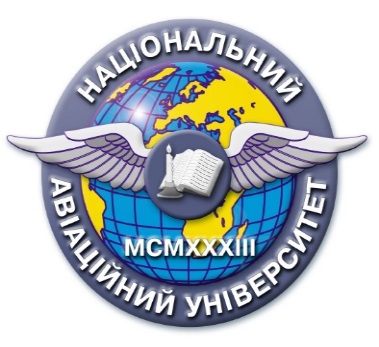 Силабус навчальної дисципліни«ОПЕРАТИВНО-РОЗШУКОВА ДІЯЛЬНІСТЬ»Освітньо-професійної програми «Правоохоронна діяльність»          Галузь знань:  26    «Цивільна безпека»          Спеціальність: 262   «Правоохоронна діяльність»Силабус навчальної дисципліни«ОПЕРАТИВНО-РОЗШУКОВА ДІЯЛЬНІСТЬ»Освітньо-професійної програми «Правоохоронна діяльність»          Галузь знань:  26    «Цивільна безпека»          Спеціальність: 262   «Правоохоронна діяльність»Рівень вищої освітиПерший (бакалаврський) Перший (бакалаврський) Статус дисципліниНавчальна дисципліна  обов’язкового компонента ОПНавчальна дисципліна  обов’язкового компонента ОПКурс4 (четвертий)4 (четвертий)СеместрОсіннійОсіннійОбсяг дисципліни, кредити ЄКТС/години4 кредитів / 120 годин4 кредитів / 120 годинМова викладанняукраїнськаукраїнськаЩо буде вивчатися (предмет вивчення)Зміст чинних законодавчих актів, завдань і принципів,сформульованих основних положень, які встановлюють правомірність, умови і порядок проведення оперативно-розшукових заходів, використання їх результатів в розкритті та розслідуванні злочинів, закріплені права оперативнихпідрозділів, а також осіб, залучених до оперативно-розшукової діяльності, регламентовані питання їх соціального і правового захисту.Зміст чинних законодавчих актів, завдань і принципів,сформульованих основних положень, які встановлюють правомірність, умови і порядок проведення оперативно-розшукових заходів, використання їх результатів в розкритті та розслідуванні злочинів, закріплені права оперативнихпідрозділів, а також осіб, залучених до оперативно-розшукової діяльності, регламентовані питання їх соціального і правового захисту.Чому це цікаво/треба вивчати (мета)Концептуальні основи мережевоцентричного системного аналізу законодавчої бази, дослідницьких розробок в галузі наукового забезпечення оперативно-розшукової діяльності, які засновані на використанні сучасних досягнень науки детективознавства, сискології, криміналістики, експертології, дають можливість зробити остаточний висновок для формулювання комплексу конкретних пропозицій та рекомендацій як у сфері юридичної освіти, наукових правових досліджень, так і в практичній діяльності органів правосуддя, судочинства та правопорядку.Концептуальні основи мережевоцентричного системного аналізу законодавчої бази, дослідницьких розробок в галузі наукового забезпечення оперативно-розшукової діяльності, які засновані на використанні сучасних досягнень науки детективознавства, сискології, криміналістики, експертології, дають можливість зробити остаточний висновок для формулювання комплексу конкретних пропозицій та рекомендацій як у сфері юридичної освіти, наукових правових досліджень, так і в практичній діяльності органів правосуддя, судочинства та правопорядку.Чому можна навчитися (результати навчання)Під час вивчення навчальної дисципліни «Кримінальне процесуальне право України» студенти повинні вміти: - Розуміти історичний, економічний, технологічний і культурний контексти розвитку правоохоронної діяльності.- Збирати необхідну інформацію з різних джерел, аналізувати і оцінювати її.- Формулювати і перевіряти гіпотези, аргументувати висновки.- Здійснювати координацію діяльності суб’єктів забезпечення публічної безпеки і порядку, а також комунікацію з фізичними та юридичними особами з метою своєчасного реагування на кримінальні злочини, адміністративні правопорушення та події.- Адаптуватися і ефективно діяти за звичних умов правоохоронної діяльності та за умов ускладнення оперативної обстановки.- Працювати автономно та в команді виконуючи посадові обов’язки та під час розв’язання складних спеціалізованих задач правоохоронної діяльності.- Використовувати основні методи та засоби забезпечення правопорядку в державі, дотримуватись прав і свобод людини і громадянина, попередження та припинення нелегальної (незаконної) міграції та інших загроз національної безпеки держави (кібербезпеку, економічну та інформаційну безпеку, тощо).- Застосовувати штатне озброєння підрозділу (вогнепальну зброю, спеціальні засоби, засоби фізичної сили); інформаційні системи, інформаційні технології, технології захисту даних, методи обробки, накопичення та оцінювання інформації, інформаційно-аналітичної роботи, бази даних (в тому числі міжвідомчі та міжнародні), оперативні та оперативно-технічні засоби, здійснення оперативно-розшукової діяльності.- Підтримувати, встановлені на законодавчому рівні, умови дотримання дозвільної системи.Під час вивчення навчальної дисципліни «Кримінальне процесуальне право України» студенти повинні вміти: - Розуміти історичний, економічний, технологічний і культурний контексти розвитку правоохоронної діяльності.- Збирати необхідну інформацію з різних джерел, аналізувати і оцінювати її.- Формулювати і перевіряти гіпотези, аргументувати висновки.- Здійснювати координацію діяльності суб’єктів забезпечення публічної безпеки і порядку, а також комунікацію з фізичними та юридичними особами з метою своєчасного реагування на кримінальні злочини, адміністративні правопорушення та події.- Адаптуватися і ефективно діяти за звичних умов правоохоронної діяльності та за умов ускладнення оперативної обстановки.- Працювати автономно та в команді виконуючи посадові обов’язки та під час розв’язання складних спеціалізованих задач правоохоронної діяльності.- Використовувати основні методи та засоби забезпечення правопорядку в державі, дотримуватись прав і свобод людини і громадянина, попередження та припинення нелегальної (незаконної) міграції та інших загроз національної безпеки держави (кібербезпеку, економічну та інформаційну безпеку, тощо).- Застосовувати штатне озброєння підрозділу (вогнепальну зброю, спеціальні засоби, засоби фізичної сили); інформаційні системи, інформаційні технології, технології захисту даних, методи обробки, накопичення та оцінювання інформації, інформаційно-аналітичної роботи, бази даних (в тому числі міжвідомчі та міжнародні), оперативні та оперативно-технічні засоби, здійснення оперативно-розшукової діяльності.- Підтримувати, встановлені на законодавчому рівні, умови дотримання дозвільної системи.Як можна користуватися набутими знаннями і уміннями (компетентності)У результаті вивчення навчальної дисципліни студент повинен набути наступні компетентності:- Здатність вирішувати складні спеціалізовані задачі та практичні проблеми у сфері правоохоронної діяльності або у процесі навчання, що передбачає застосування певних теорій та методів правоохоронної діяльності і характеризується комплексністю та невизначеністю умов.- Здатність застосовувати знання у практичних ситуаціях.- Знання та розуміння предметної області та розуміння професійної діяльності.- Усвідомлення рівних можливостей та гендерних проблем.- Здатність до адаптації та дії в новій ситуації.- Здатність приймати обґрунтовані рішення.- Усвідомлення функцій держави, форм реалізації цих функцій, правових основ правоохоронної діяльності; дотримання основних принципів реалізації правоохоронної функції держави.- Здатність організовувати нагляд (контроль) за додержанням вимог законодавства у сфері правоохоронної діяльності.- Здатність професійно оперувати категоріально-понятійним апаратом права і правоохоронної діяльності..- Здатність забезпечувати законність та правопорядок, безпеку особистості та суспільства, протидіяти нелегальній (незаконній) міграції, тероризму та торгівлі людьми.- Здатність ефективно забезпечувати публічну безпеку та порядок.- Здатність визначати належні та придатні для юридичного аналізу факти.Здатність забезпечувати охорону об’єктів державної власності, державну охорону органів державної влади України та безпеку взятих під захист осіб, охорону фізичних осіб та об’єктів приватної і комунальної власності.- Здатність до використання технічних приладів та спеціальних засобів, інформаційно-пошукових систем та баз даних.- Здатність до застосування спеціальної техніки, спеціальних, оперативних та оперативно-технічних засобів, здійснення оперативно-розшукової діяльності.- Здатність у передбачених законом випадках застосовувати засоби фізичного впливу, спеціальні засоби та вогнепальну зброю, тактичні прийоми під час службової діяльності в разі отримання інформації чи безпосереднього виявлення ознак правопорушення перебуваючи на місці події та в інших службових ситуаціях, а також здатність надавати домедичну допомогу.- Здатність здійснювати контроль за дотриманням фізичними та юридичними особами спеціальних правил та порядку зберігання і використання зброї, спеціальних засобів індивідуального захисту та активної оборони, боєприпасів, вибухових речовин і матеріалів, інших предметів, матеріалів і речовин, на які поширюється дозвільна система.- Здатність забезпечувати кібербезпеку, економічну та інформаційну безпеку держави, об’єктів критичної інфраструктури.- Здатність вживати заходів з метою запобігання, виявлення та припинення адміністративних і кримінальних правопорушень, заходів, спрямованих на усунення загроз життю та здоров’ю фізичних осіб та публічній безпеці.У результаті вивчення навчальної дисципліни студент повинен набути наступні компетентності:- Здатність вирішувати складні спеціалізовані задачі та практичні проблеми у сфері правоохоронної діяльності або у процесі навчання, що передбачає застосування певних теорій та методів правоохоронної діяльності і характеризується комплексністю та невизначеністю умов.- Здатність застосовувати знання у практичних ситуаціях.- Знання та розуміння предметної області та розуміння професійної діяльності.- Усвідомлення рівних можливостей та гендерних проблем.- Здатність до адаптації та дії в новій ситуації.- Здатність приймати обґрунтовані рішення.- Усвідомлення функцій держави, форм реалізації цих функцій, правових основ правоохоронної діяльності; дотримання основних принципів реалізації правоохоронної функції держави.- Здатність організовувати нагляд (контроль) за додержанням вимог законодавства у сфері правоохоронної діяльності.- Здатність професійно оперувати категоріально-понятійним апаратом права і правоохоронної діяльності..- Здатність забезпечувати законність та правопорядок, безпеку особистості та суспільства, протидіяти нелегальній (незаконній) міграції, тероризму та торгівлі людьми.- Здатність ефективно забезпечувати публічну безпеку та порядок.- Здатність визначати належні та придатні для юридичного аналізу факти.Здатність забезпечувати охорону об’єктів державної власності, державну охорону органів державної влади України та безпеку взятих під захист осіб, охорону фізичних осіб та об’єктів приватної і комунальної власності.- Здатність до використання технічних приладів та спеціальних засобів, інформаційно-пошукових систем та баз даних.- Здатність до застосування спеціальної техніки, спеціальних, оперативних та оперативно-технічних засобів, здійснення оперативно-розшукової діяльності.- Здатність у передбачених законом випадках застосовувати засоби фізичного впливу, спеціальні засоби та вогнепальну зброю, тактичні прийоми під час службової діяльності в разі отримання інформації чи безпосереднього виявлення ознак правопорушення перебуваючи на місці події та в інших службових ситуаціях, а також здатність надавати домедичну допомогу.- Здатність здійснювати контроль за дотриманням фізичними та юридичними особами спеціальних правил та порядку зберігання і використання зброї, спеціальних засобів індивідуального захисту та активної оборони, боєприпасів, вибухових речовин і матеріалів, інших предметів, матеріалів і речовин, на які поширюється дозвільна система.- Здатність забезпечувати кібербезпеку, економічну та інформаційну безпеку держави, об’єктів критичної інфраструктури.- Здатність вживати заходів з метою запобігання, виявлення та припинення адміністративних і кримінальних правопорушень, заходів, спрямованих на усунення загроз життю та здоров’ю фізичних осіб та публічній безпеці.Навчальна логістикаЗміст дисципліни: 1. Правове і наукове забезпечення оперативно-розшукової діяльності:1.1. Загальнотеоретична характеристика сучасного наукового забезпечення оперативно-розшукової діяльності.1.2. Теоретичні основи систематизації засобів наукового забезпечення оперативно-розшукової діяльності.1.3. Особливості наукового забезпечення оперативно-розшукової діяльності.1.4. Законодавчі і теоретичні основи наукового забезпечення оперативно-розшукової діяльності підрозділів кримінальної поліції.1.5. Поліцейське оперативно-розшукове право.1.6. Сискне право і сискний процес, а також судочинство залежно від видів інститутів права і галузей права.1.7. Наукові основи забезпечення оперативно-розшукової діяльності підрозділів кримінальної поліції.1.8. Історія, теорія і практика оперативно-розшукової, розвідувальної, контррозвідувальної, детективної діяльності та інших видів професійного сиску.1.9. Детективознавство і сискологія: пріоритетні напрямки розвитку.Види занять: лекції, практичні заняттяМетоди навчання: навчальна дискусія, ноозасоби, креативні технології, інноваційні методики, дидактичні матеріали.Форми навчання: очна,  дистанційнаЗміст дисципліни: 1. Правове і наукове забезпечення оперативно-розшукової діяльності:1.1. Загальнотеоретична характеристика сучасного наукового забезпечення оперативно-розшукової діяльності.1.2. Теоретичні основи систематизації засобів наукового забезпечення оперативно-розшукової діяльності.1.3. Особливості наукового забезпечення оперативно-розшукової діяльності.1.4. Законодавчі і теоретичні основи наукового забезпечення оперативно-розшукової діяльності підрозділів кримінальної поліції.1.5. Поліцейське оперативно-розшукове право.1.6. Сискне право і сискний процес, а також судочинство залежно від видів інститутів права і галузей права.1.7. Наукові основи забезпечення оперативно-розшукової діяльності підрозділів кримінальної поліції.1.8. Історія, теорія і практика оперативно-розшукової, розвідувальної, контррозвідувальної, детективної діяльності та інших видів професійного сиску.1.9. Детективознавство і сискологія: пріоритетні напрямки розвитку.Види занять: лекції, практичні заняттяМетоди навчання: навчальна дискусія, ноозасоби, креативні технології, інноваційні методики, дидактичні матеріали.Форми навчання: очна,  дистанційнаПререквізитиКримінальне процесуальне право України, Кримінальне право України, Криміналістика.Кримінальне процесуальне право України, Кримінальне право України, Криміналістика.Пореквізити--Інформаційне забезпеченняз репозитарію та фонду НТБ НАУНавчальна та наукова література:1. Біленчук П.Д. Наукове забезпечення детективної, розшукової і сискної діяльності: історико-правове дослідження нормативно-правового регулювання розвідки, контррозвідки, таємної агентури в Російській імперії (1907 – 1916 рр.)/П.Д. Біленчук // Наука і правоохорона, 2013. № 2. С. 261 – 262.2. Біленчук П.Д. Криміналістика. Кредитно-модульний курс. Підручник/ П.Д. Біленчук, Г.С. Семаков/За ред. П.Д. Біленчука, 3-тє вид. змін., допов., доопр. – К.: ВД «Дакор», 2013. 346 с.3. Біленчук П.Д. Наукове забезпечення органів правосуддя в Україні: сискологія, криміналістика, експертологія / П.Д. Біленчук // Наука і правоохорона, 2013. №3. С.185-188.Навчальна та наукова література:1. Біленчук П.Д. Наукове забезпечення детективної, розшукової і сискної діяльності: історико-правове дослідження нормативно-правового регулювання розвідки, контррозвідки, таємної агентури в Російській імперії (1907 – 1916 рр.)/П.Д. Біленчук // Наука і правоохорона, 2013. № 2. С. 261 – 262.2. Біленчук П.Д. Криміналістика. Кредитно-модульний курс. Підручник/ П.Д. Біленчук, Г.С. Семаков/За ред. П.Д. Біленчука, 3-тє вид. змін., допов., доопр. – К.: ВД «Дакор», 2013. 346 с.3. Біленчук П.Д. Наукове забезпечення органів правосуддя в Україні: сискологія, криміналістика, експертологія / П.Д. Біленчук // Наука і правоохорона, 2013. №3. С.185-188.Локація та матеріально-технічне забезпеченняАудиторія практичного навчанняАудиторія практичного навчанняСеместровий контроль, екзаменаційна методикаЕкзаменЕкзаменКафедракримінального права і процесукримінального права і процесуФакультетюридичний юридичний Викладач(і)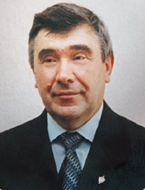 ПІБ викладача БІЛЕНЧУК ПЕТРО ДМИТРОВИЧПосада: професор кафедри кримінального права і процесуНауковий  ступінь: кандидат юридичних наукВчене звання: доцентПрофайл викладача: http://www.law.nau.edu.ua/ru/caphedras/chair2/3030-2019-09-11-10-55-15Тел.: 044 406 70 15E-mail: petro.bilenchuk@npp.nau.edu.uaРобоче місце: 1-448Оригінальність навчальної дисципліниАвторський курсАвторський курсЛінк на дисциплінуВ розробціВ розробці